Školska događanja                            Božićna priredba na kraju prvoga polugodištaPJEVALI SU I PLESALI UČENICI INJIHOVI UČITELJIObilježili smo kraj prvoga polugodišta i početak božićnih blagdana  pjesmom, plesom, recitacijama i igrokazom 23. prosinca 2015. godine u sportskoj dvorani  naše škole. Dvorana je bila prepuna djece, učitelja, roditelja i posebnih gostiju (fra Ivan Utješinović, ravnateljica vrtića Dragica Groznica, ravnateljica gradske knjižnice i čitaonice Renata Banožić idr.).Voditelji: učiteljica Kristina Čobanković i vjeroučitelj Ivan Barbarić pozdravili su sve nazočne i riječ prepustili ravnatelju Miroslavu Bošnjaku čiji je govor bio kratak i veseo. U tom tonu nastavili smo s programom koji je trajao oko sat vremena. 1.C. razred i njihova učiteljica Kristina Čobanković sve su na početku priredbe dobro prodrmali prigodnim božićnim pjesmama i plesom. Uslijedila je ritmika drugoga i trećega razreda, a zatim su zaplesale cure iz petoga  razreda. Posebno iznenađenje priredila nam je panjfararka Božena Sajak i njezini učenici pjevajući i recitirajući na slovačkom jeziku te bacajući papiriće u kojima se skrivala nagrada. Tko među hrpom zgužvanih papirića pronađe skriveni „zlatni“ orah, dobiva nagradu, ružičastoga plišanoga zeku. Nagrada je došla u prave ruke. Red pjesme i recitacija, red plesa i igrokaza,  na kraju poslastica, veliki zbor s pjesmom Let it go. Sve su začinili najhrabriji učitelji koji su se popeli na bogato ukrašenu pozornicu i zapjevali Snijeg svud pada. Prolomio se dvoranom gromoglasni pljesak kojim je završila priredba, a započeli toliko očekivani zimski praznici.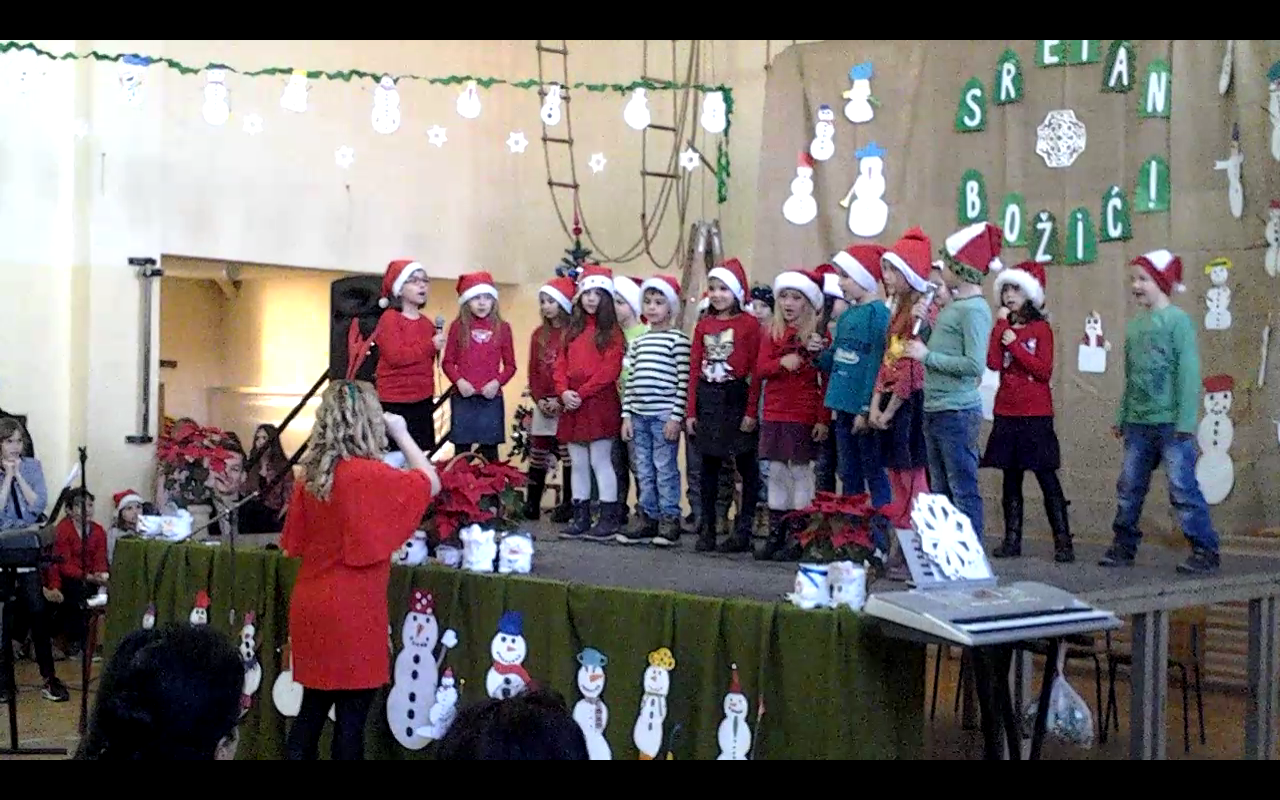 Raspjevani 1.c i njihova učiteljica Kristina Čobanković            Novinarka: Lorena Roso, 6.b